Информационная карта кандидата на участие в муниципальном профессиональном конкурсе «Учитель года города Красноярска – 2016»                                Морева Ирина Робертовна                                          (фамилия, имя, отчество)                                          г. Красноярск, Железнодорожный район                                                                              (город, район)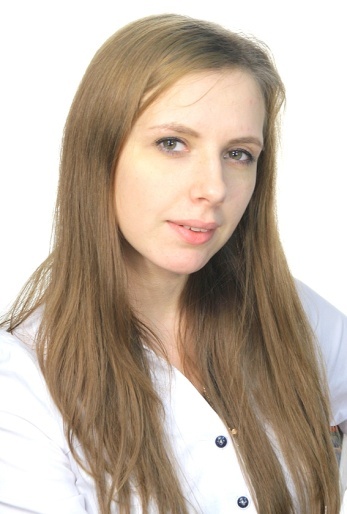 1. Общие сведения1. Общие сведенияНаселённый пунктг. КрасноярскДата рождения (день, месяц, год)28.04.1990Место рожденияТуруханский район, п.БорАдрес личного Интернет-ресурса, где можно познакомиться с участником и публикуемыми им материаламиwww.infourok.ru/user/moreva-irina-robertovnaАдрес школьного сайта в Интернетеwww.gymn8.ssnet.ru2. Работа2. РаботаМесто работы (полное наименование образовательной организации в соответствии с её уставом)Муниципальное бюджетное общеобразовательное учреждение «Гимназия №8»Занимаемая должность (наименование в соответствии с записью в трудовой книжке)Учитель начальных классовПреподаваемые предметыРусский язык, литературное чтение, математика, окружающий мир, технологияКлассное руководство в настоящее время, в каком классе4 классОбщий трудовой стаж(полных лет на момент заполнения анкеты)6 летОбщий педагогический стаж(полных лет на момент заполнения анкеты)3 годаДата установления   квалификационной категории (в соответствии с записью в трудовой книжке)25.10.2012 г.Почётные звания и награды (наименования и даты получения в соответствии с записями в трудовой книжке)Послужной список (места и сроки работы за последние 10 лет)Преподавательская деятельность по совместительству (место работы и занимаемая должность)3. Образование3. ОбразованиеНазвание и год окончания организации профессионального образованияКГПУ им. В.П.Астафьева, 2012 г.Специальность, квалификация по дипломуКвалификация учитель начальных классов и педагог-психолог по специальности «Педагогика и методика начального образования» с дополнительной специальностью «Педагогика и психология»Дополнительное профессиональное образование за последние три года (наименования дополнительных профессиональных программ, места и сроки их освоения)Знание иностранных языков (укажите уровень владения)Базовый уровень владения немецким и английским языкамиУчёная степеньНазвание диссертационной работы (работ)Основные публикации (в т. ч. книги)4. Общественная деятельность4. Общественная деятельностьУчастие в общественных организациях (наименование, направление деятельности и дата вступления)Участие в деятельности управляющего совета образовательной организацииУчастие в разработке и реализации муниципальных, региональных, федеральных, международных программ и проектов(с указанием статуса участия)5. Семья5. Семья6. Досуг6. ДосугХоббиКоллекционирование монетСпортивные увлеченияБассейн, велосипед, конькиСценические талантыАктерское мастерство, участие в театральных постановках, сценках, КВН